COLÉGIO SANTA DOROTÉIADISCIPLINA: GEOGRAFIASÉRIE: 7º ANOTÓPICO 4/ REGIONALIZAÇÃOATIVIDADE REFERENTE AO TÓPICO 41º) Com base no mapa a seguir e em seus conhecimentos sobre a divisão regional brasileira realizada pelo IBGE, assinale a alternativa correta: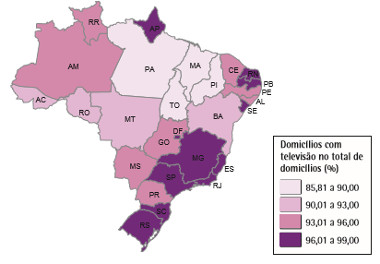 Mapa da porcentagem de domicílios com televisão no território nacional¹a) A quantidade de televisores no Brasil não reflete os níveis de desenvolvimento econômico das respectivas regiões brasileiras.b) O Centro-Oeste brasileiro é a região que possui, proporcionalmente, a menor quantidade de televisores em suas casas.c) O Amapá é o único estado da região Norte que apresenta mais de 85% de seus domicílios com aparelhos de TV.d) O Nordeste é a região mais heterogênea em termos da quantidade proporcional de televisores entre os seus estados.2º) Em 1967, o geógrafo Pedro Pinchas Geiger elaborou uma divisão regional do Brasil, criando as regiões geoeconômicas. A principal particularidade dessa regionalização é o fato de ela não obedecer aos limites territoriais das unidades federativas do país, poisa) a preocupação do elaborador eram os limites naturais do país.b) as divisas dos estados não coincidem com as dinâmicas econômicas.c) foi realizada a partir de dados historiográficos da ocupação populacional.d) as divisões regionais não eram muito bem definidas na época de sua elaboração.e) os limites dos estados impediam uma análise integral do território3º) A principal característica socioeconômica que difere o Complexo Regional da Amazônia das demais regiões geoeconômicas brasileiras é:a) a concentração das atividades no setor primário, com destaque para o extrativismo.b) o intensivo adensamento demográfico na segunda metade do século XX.c) a presença da Zona Franca de Manaus, um importante polo industrial.d) a existência de áreas comerciais de integração com os países ao norte.e) a maior ocupação militar em razão da necessidade de preservação ambiental.4º) A regionalização do espaço brasileiro tem sido trabalhada pelo Instituto Brasileiro de Geografia e Estatística (IBGE) e por especialistas geógrafos que têm apresentado, ao longo dos anos, diferentes propostas de divisão regional. Sobre o referido assunto, responda aos itens a seguir.A. Cite a atual divisão regional adotada pelo IBGE.______________________________________________________________________________________________________________________________________________________________________________________________________________________________________________________________________________________________________________________ B. Cite a divisão das regiões geoeconômicas (ou complexos regionais) no Brasil (proposta do geógrafo Pedro Pinchas Geiger).______________________________________________________________________________________________________________________________________________________________________________________________________________________________________________________________________________________________________________________ C. Sobre as divisões regionais relacionadas nos itens anteriores (divisão regional adotada pelo IBGE e complexos regionais), aponte as diferenças básicas quanto aos critérios para a delimitação do espaço.c.1. Critérios definidos para a divisão regional adotada pelo IBGE:______________________________________________________________________________________________________________________________________________________________________________________________________________________________________________________________________________________________________________________c.2. Critérios definidos para a divisão dos complexos regionais:______________________________________________________________________________________________________________________________________________________________________________________________________________________________________________________________________________________________________________________